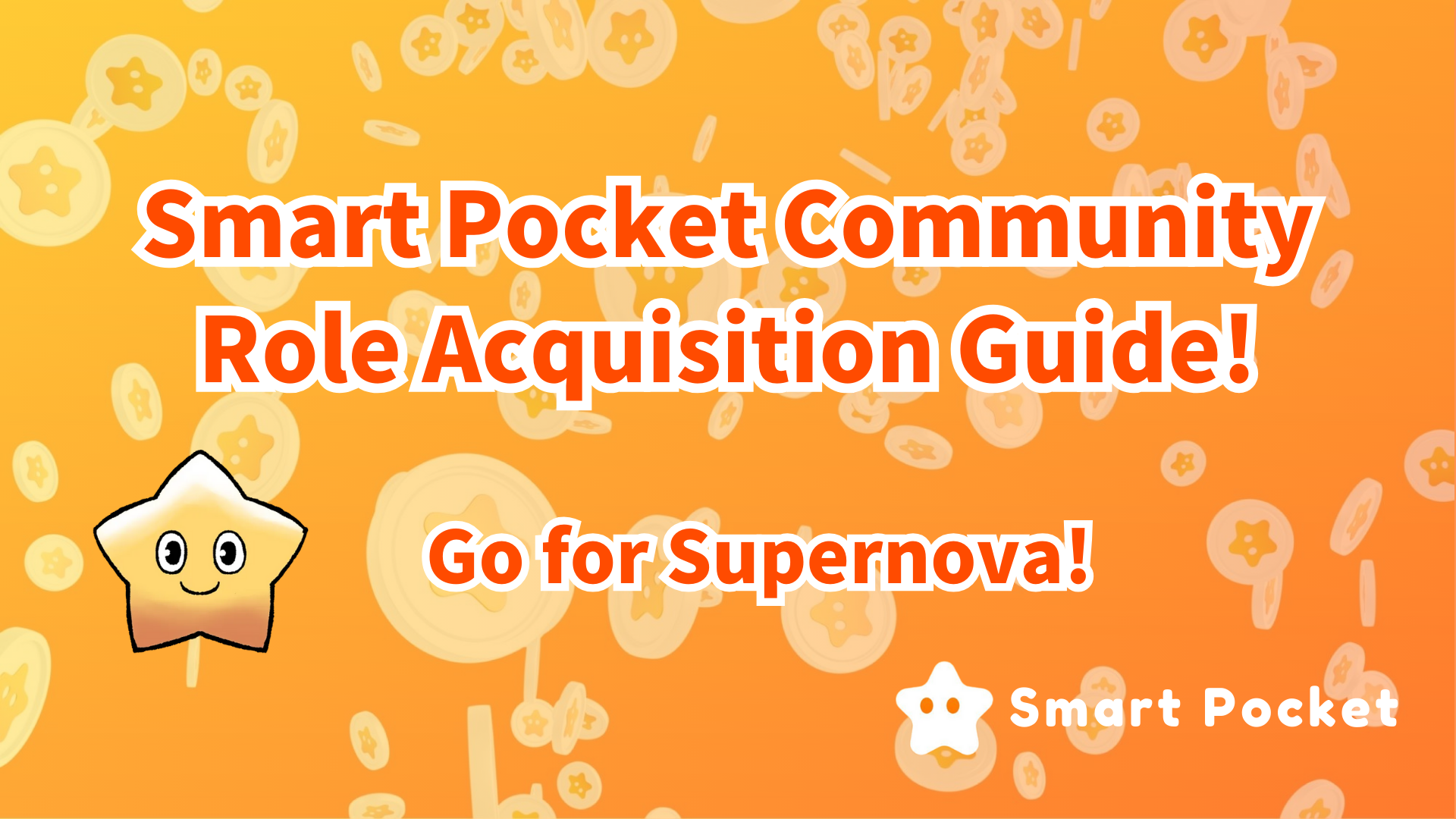 Guia de aquisição da Comunidade de Pocket Smart Pocket (ROLL)! Vamos apontar para a Supernova !!Olá a todos, no artigo anterior, introduzimos as atividades "Perguntas e respostas" e "Rumble" da comunidade Smart Pocket Discord.Você leu mais?No evento de atividade comunitária, o vencedor não apenas ganha prêmios, mas também pode obter um rolo como prova.Em seguida, apresentarei que tipo de rola para atividades comunitárias, que condições podem ser obtidas e benefícios subsequentes.No inicioA comunidade Smart Pocket foi criada em setembro de 2023.No momento do lançamento do Smapoke, eu me registrei na Premint e ganhei pontos no método Airdrop. Depois de que a atualização ganhou pontos participando do evento, facilitando a operação.No início de 2024, novas atividades e funções foram adicionadas para tornar a comunidade mais ativa.Mas em maio de 2024, foi anunciada uma nova norma de rolagem e os membros que alcançaram as condições anteriores foram capazes de re -acumular rolos dedicados novamente.O que é um rolo?A Discord possui uma variedade de funções "rolos", que fornecem acesso e funções especiais em canais específicos.A comunidade Smart Pocket possui um mecanismo que permite adquirir rolos especiais participando ativamente de atividades.Ao utilizar a função de função da discórdia, você pode promover atividades ativas enquanto fornece incentivos para os membros da comunidade.Introdução ao roloMembro da contribuiçãoApresentando um papel que pode ser obtido contribuindo para a atividade da comunidade Discord.① ✅TWinkle Star🌟Prova de que atingiu o nível 10 ativamente na sala de bate -papo da comunidade Discord de bolso inteligente(Adquira 1000 pontos e Twinkle Star🌟 Ao atingir o objetivo de alcançar o nível 10)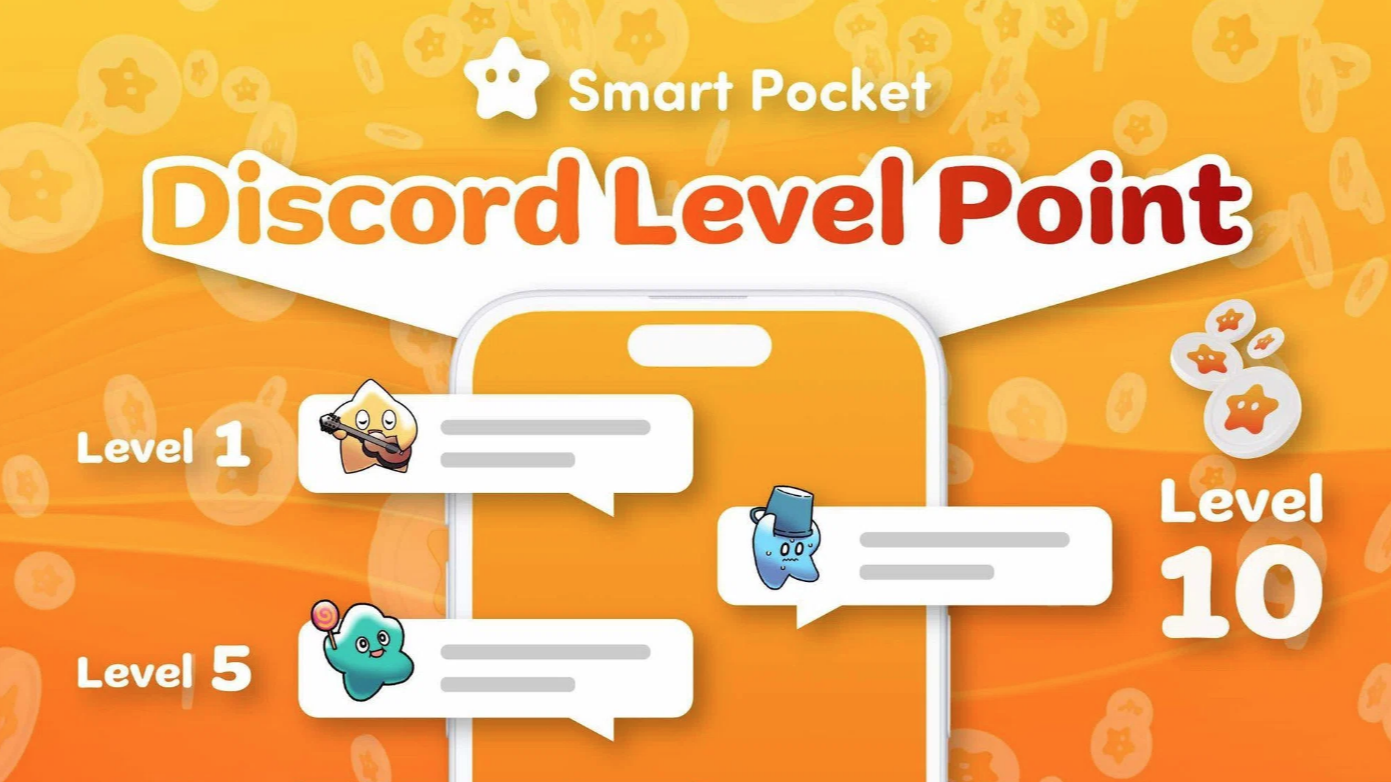 Alguns são papéis que exigem a agressiva e a paciência da interação da comunidade e podem ser obtidos com relativa facilidade.canal.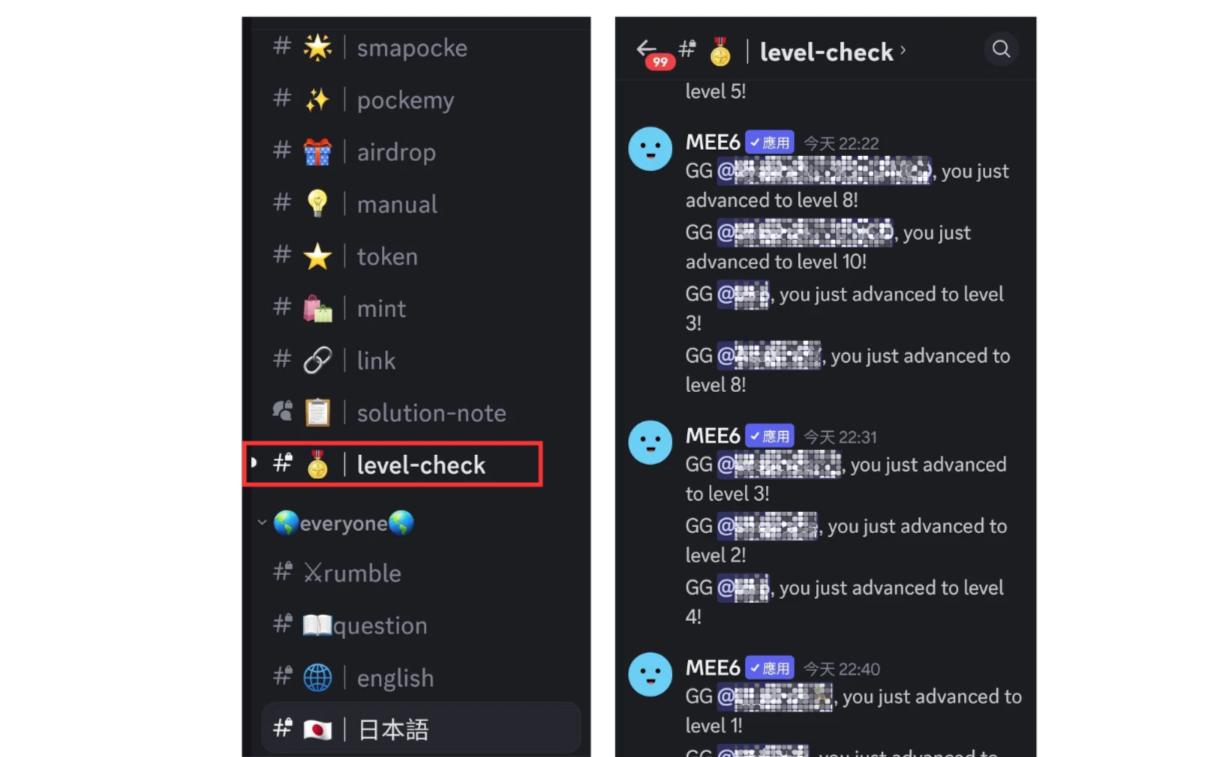 Portanto, é uma maneira de trocar mensagens na comunidade, não apenas as salas de bate -papo em cada idioma, mas também em atividades de ronco e excitá -las.* 1: Depois de atingir a meta, envie a carteira no canal -10 de 10 pontos.* 2: Por favor, cumpra as normas da comunidade e faça comentários moderados. É proibido dizer: "Equificação, publicidade, fraude, mensagens sem sentido, violações de regras e a atmosfera da comunidade" é proibida.② ✅ Intelligence Star🌟Prova de que você será dado às perguntas e perguntas e respostas corretamente às perguntas e respostas e será selecionado como o vencedor(O vencedor vence o prêmio 10USDT e a estrela da inteligência🌟)⇨ 📖 📖 🗓 🗓 🗓 🗓 🗓 🗓 🗓 🗓 🗓 🗓 🗓 🗓Data: toda sexta -feira00 Hora: 23: 00 (JST)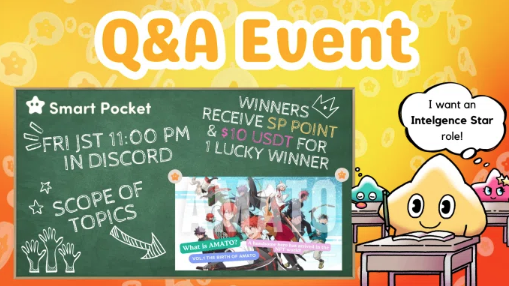 Isso requer um nível que possa ser investigado ao longo do tempo e pode responder durante as atividades.Portanto, a dificuldade de adquirir uma função também depende da situação de cada pessoa e da atividade.Geralmente, um artigo sobre o intervalo de perguntas será publicado no dia anterior ao evento. Se você responder corretamente e ser selecionado como o vencedor, você receberá prêmios e rolos.Veja o seguinte para obter detalhes sobre atividades de perguntas e respostas.https://note.com/japandaosolution/n/nf78c58c19093③ ✅ Battle Star🌟Prova de que você será concedido ao vencedor do Rumble(O vencedor ganhou 500 pontos ou prêmios como 10 USDT e Battle Star🌟)⇨ ⚔ 🗓 🗓 🗓 🗓 🗓 🗓 🗓 🗓 🗓 🗓 🗓 🗓Data: Todo sábado, domingo00 Hora: 23: 00 (JST)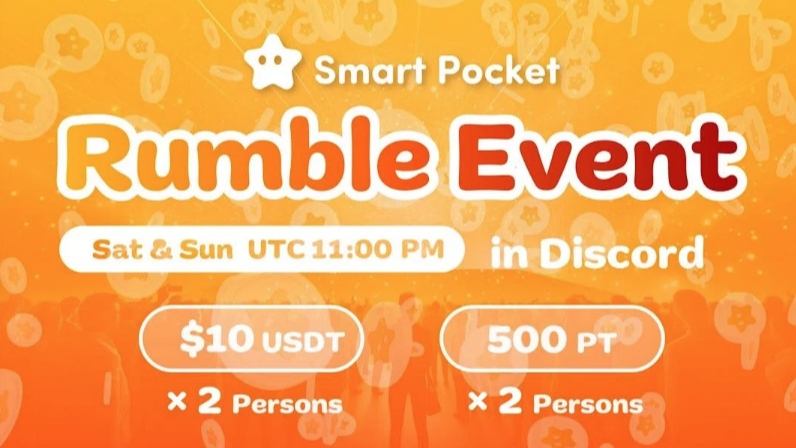 A partida durante a atividade é realizada automaticamente pelo sistema, e a chance de se tornar um vencedor tem sorte como uma loteria, então a dificuldade de adquirir rolos é a mais alta em três atividades e rolos muito raros.Participe muitas vezes e fique animado.Veja o seguinte para os detalhes do Rumble.https://note.com/japandaosolution/n/nc2d3ae603c8b④ ✅Supernova🌟Se você tiver todos os papéis abaixo da conquista dos três coroas, a Supernova 🌟 será concedida como um papel honorário.Twinkle Star🌟Estrela de inteligência🌟Estrela de batalha🌟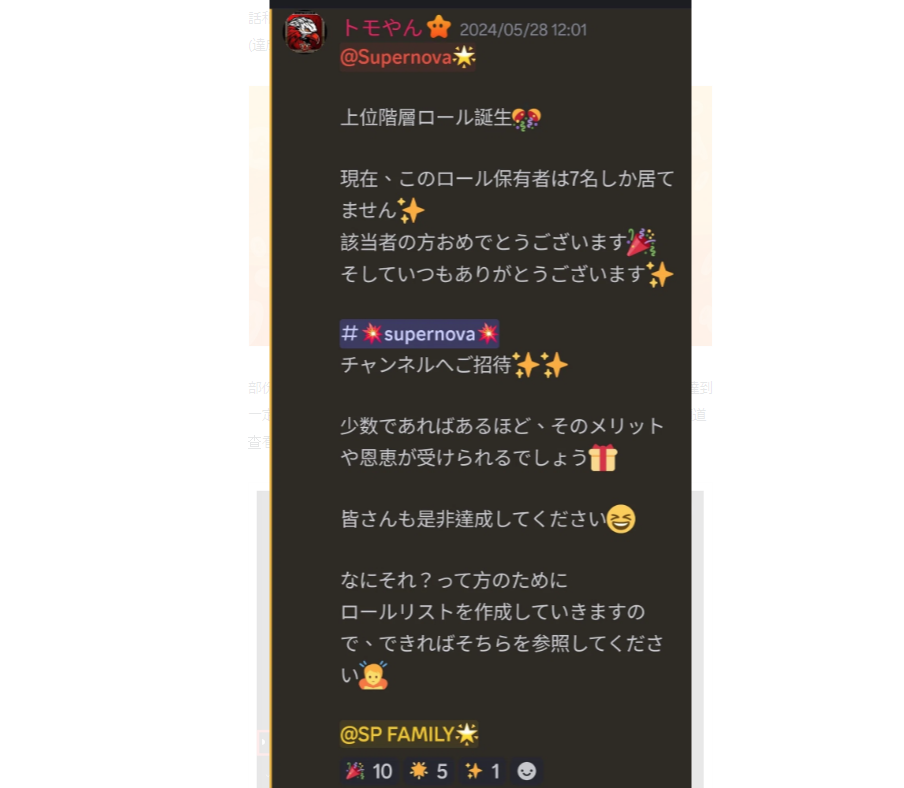 É um rolo muito raro, com apenas sete pessoas nos primeiros dias.Normalmente, quanto mais difícil, raro e menos membros, mais lucros e benefícios você puder aproveitar.* Aproximadamente 1 em 3.000 pessoas ganhou esse rolo enquanto o número de comunidades excede 21.000 (em junho de 2024).Membro geralEm seguida, apresentarei uma função que os membros gerais possam adquirir.✅VerifyA função da comunidade será aberta após a conclusão da autenticação✅ eProva dos primeiros participantes. O canal de aquisição OG foi fechado em 15 de novembro de 2023, para que os membros subsequentes da comunidade não possam obter o OG.✅sp FamíliaProva de que você ama esta comunidade✅Server BoosterMelhoramento do servidor.Membro da administraçãoApresentando o papel da equipe de gerenciamento da comunidade.✅adminFundador de bolso inteligente✅agentSmart Pocket No.2 Fundador Assistente✅SupportAssistente do Japão Central Membro✅Eded apoiadorLíder de apoiadores✅ ✅hed-Assistante ApoiadorAssistente de líderApoiador de LanguageAssistente de Gerenciamento de Membros Core no exterior✅CreaterCriador de bolso inteligente✅Event PlannerPlanejamento e operação de eventosSolutionerGerenciamento de banco de dados, criação manual de blog, cooperação de aplicativos, etc.Você pode verificar o rolo na sala de role#✅ ✅ ✅ ✅ ✅ ✅ ✅ ✅ ✅ ✅ ✅ ✅ ✅ ✅ ✅ role na smart Pocket Discord.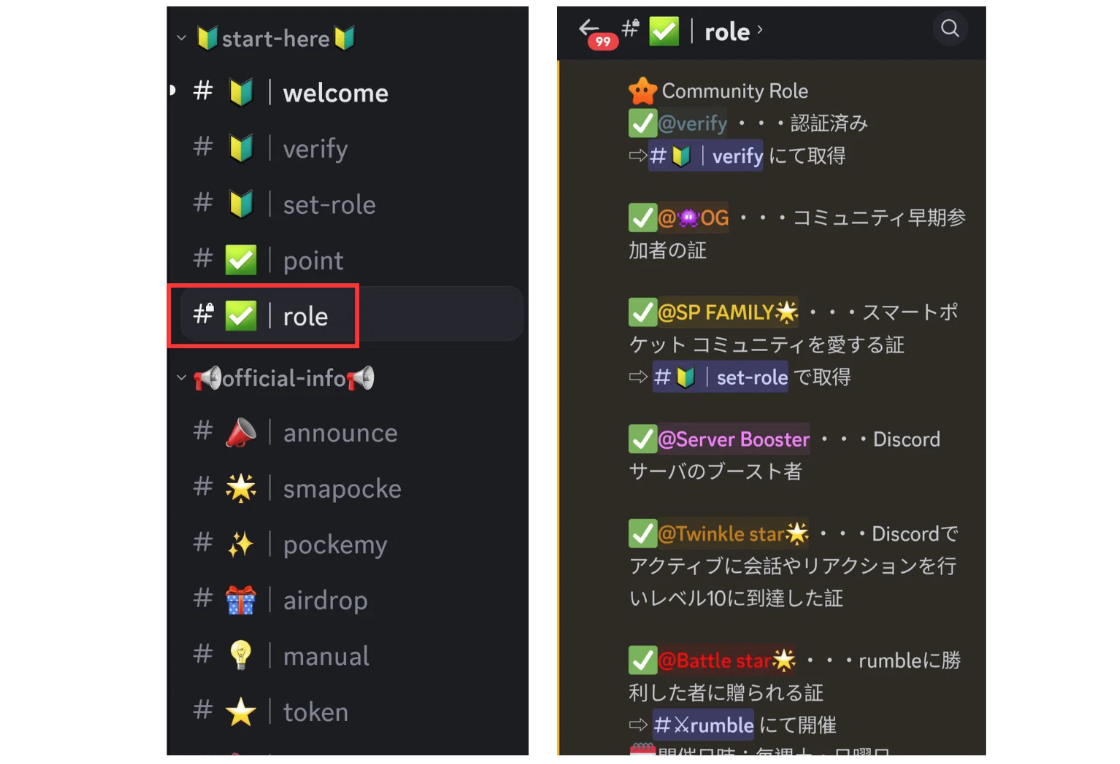 resumoApresentando os rolos da comunidade inteligente de Discord.Além de membros gerais e equipes operacionais, os membros que participam ativamente da comunidade têm a chance de ter um papel dedicado.Com o passar do tempo, novas atividades e rolos de NFT podem ser adicionados no futuro.Continuar a participar das atividades do projeto e a aquisição desses rolos aumentará os benefícios futuros.Se você estiver interessado no Smart Pocket, siga e esquie para a "revista Smapke".Conta X Oficial: https: //twitter.com/smapocketDiscord oficial: https: //discord.com/invite/smartpocket